https://www.youtube.com/playlist?list=PLRuFuzDf7NcyIQyRCvT6qfIwLG4WedUwd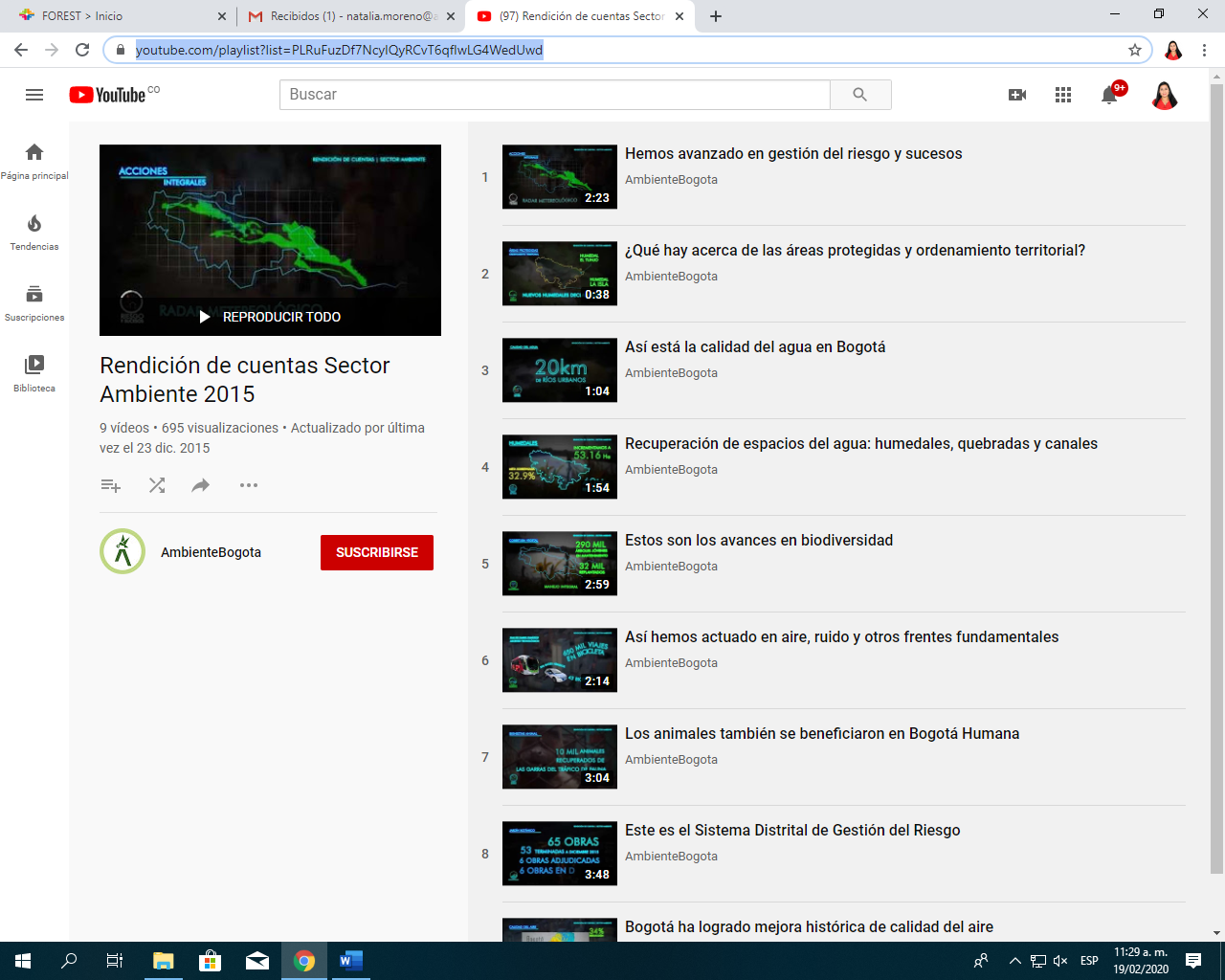 